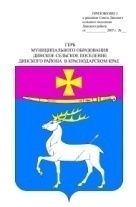 СоветДинского сельского поселения Динского районаРЕШЕНИЕот 24.02.2022				                                                      № 204-39/4станица ДинскаяОб  отчете МУП «Динское» о работе за 2021 год           Заслушав и обсудив отчет МУП «Динское» о работе за 2021 год, Совет Динского сельского поселения Динского района р е ш и л:1. Принять к сведению отчет МУП «Динское» за 2021 год (прилагается). 2. Настоящее решение вступает в силу со дня его подписания.Председатель Совета  Динского сельского поселения Динского района								    В.А. БеспалькоГлава Динского сельскогопоселения Динского района						    В.А. Литвинов                                                                                    Приложение                                                к решению Совета Динского сельского поселения                                                 Динского района от 24.02.2022 № 204-39/4Отчет МУП «Динское» за 2021 год            Муниципальное унитарное предприятие «ДИНСКОЕ» является специализированной  службой и занимается услугами по захоронению на муниципальном кладбище.               Численность по штатному расписанию 9 человек. По факту работает 5 человек. Каждый год, в начале года, подаём  обращение в ЦЗН (центр занятости населения)  на  размещение вакансии « рабочий ритуальных услуг», к  сожалению,  соискатели в данном  направлении не найдены.             На балансе предприятия числится техника в количестве 2 единиц: мусоровоз на базе автомобиля ГАЗ и Лада Калина. Мусоровоз находится в       неисправном состоянии, мероприятия по его восстановлению не целесообразны, и в настоящее время проводятся  работы по  списанию данного  автомобиля, Лада Калина используется для передвижения по поселению и перевозки рабочих между кладбищами.     С сентября 2020 года в Динском поселении открыто новое кладбище, на котором также проводим захоронения как специализированная служба.     В  2021 году  МУП произвел 540 (2020 год 235, +129,8%)  захоронений.               В 2018-2020 годах у МУПа  образовалась задолженность по налогам, сборам и поставщикам. На  01.01.2021  кредиторская задолженность  составляла  3 051 710 руб., в том числе поставщики     441 341,76  руб.,  по налогам  2 541 703,66 руб.                Учитывая невозможность погасить задолженность такого объема за счет оборотных средств предприятия, было подано заявление в администрацию Динского сельского поселения о предоставлении субсидии. В марте 2021 была выделена субсидия в размере 2 489 000 руб. на погашение задолженности.  После  получения  данной  суммы была  полностью погашена задолженность  перед бюджетом и фондами. Также  погашены основные задолженности перед поставщиками. В течение  года  все  налоги и сборы  оплачивались  своевременно и в нужном объёме. На  конец года и по настоящее время задолженности не  имеем. Перед поставщиками остаток задолженности  составляет 100 000 руб., оплатить не имеем возможности ввиду невозможности установить местонахождение контрагентов, ведутся мероприятия по розыску компаний.                  В  2021 году  выручка выросла  на 90% относительно  2020 года и составила 3551021 руб.  По итогам 2021 года чистая прибыль предприятия составила 587000  руб.                  Анализируя работу МУП «ДИНСКОЕ» за 2021 год видно, что компания переходит из убыточной  в  прибыльную. На  финансовый  результат повлияло увеличение  количества захоронений, также ввод новых услуг, таких как: установка  оградок, предоставление шатра от солнца и непогоды. Текущие расходы МУП покрывает в полном объёме.  В данный  момент проходит аудиторская  проверка, после  заключения которой будут произведены необходимые отчисления в бюджет Динского поселения.                 Для улучшения финансового состояния МУП «Динское» разрабатываем  ряд мероприятий. Проводится реклама на уборку захоронений, предоставления навеса для укрытия в дождливую и жаркую погоду.